أماكن صناديق الشكاوى1- يوجد بالدور الارضى فى مدخل المعامل الانتاجية صندوق شكاوى خاص بالطلبة.2-يوجد بالدور الثانى بجوار مكتب العميد صندوق شكاوى خاص بالطلبة.3-يوجد بالدور الثانى صندوق شكاوى خاص بالسادة أعضاء هيئة التدريس و الهيئة المعاونة.4-يوجد بالدور الثانى بجوار المصعد صندوق شكاوى خاص بالجهاز الادارى.5-يوجد بالدور الثالث بجوار الزمالة البريطانية ومركز تطبيقات الليزر صندوق خاص بالمرضى.6-يوجد بالدور الرابع اثنان من صناديق الشكاوى خاص بالمرضى.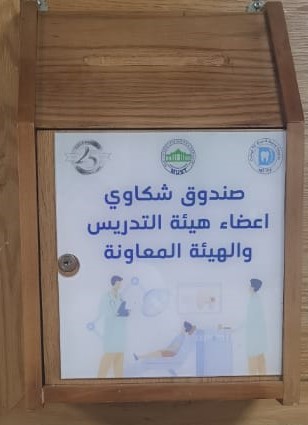 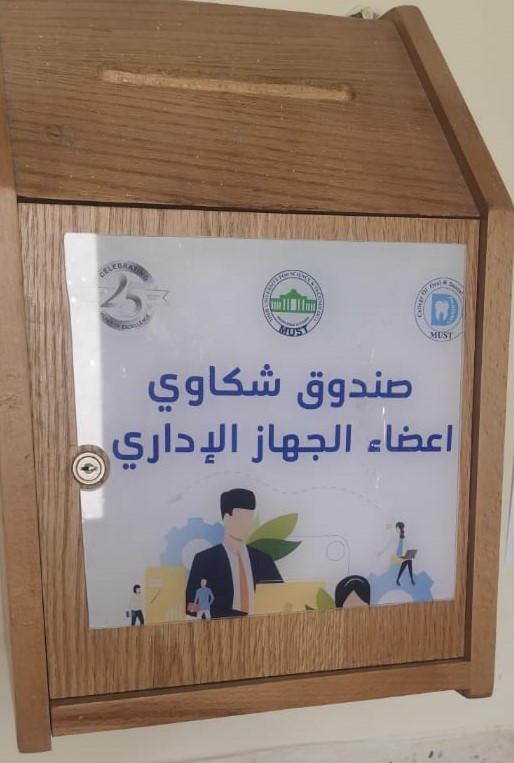 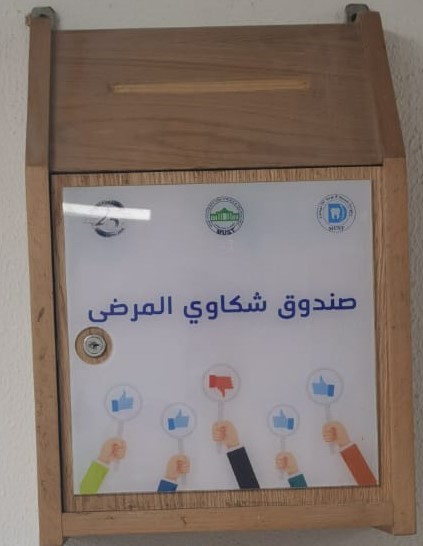 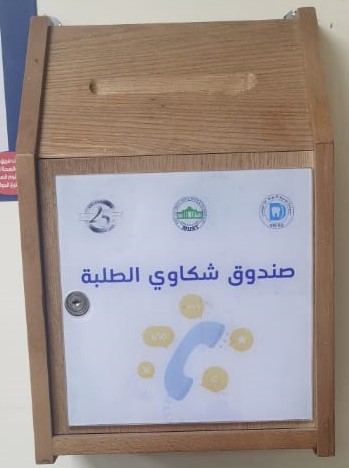 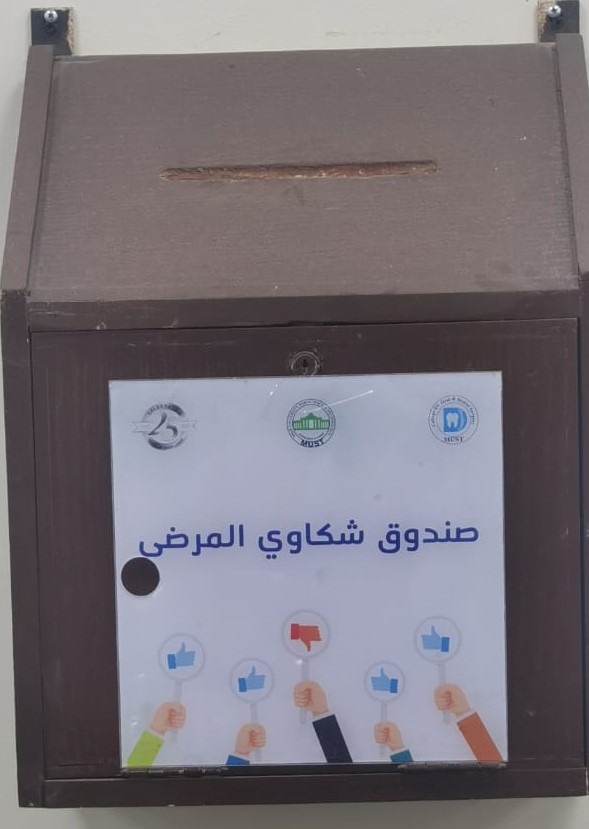 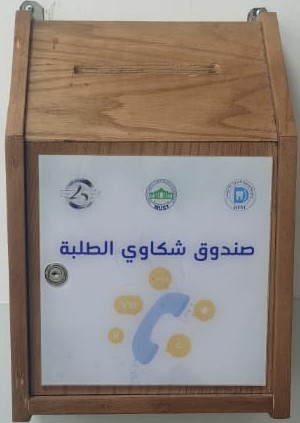 منسق معيار القيادة والحوكمة					مدير وحده ضمان الجودةد/ منال عبد الباقي						د/ سيلفيا صبري توفيق